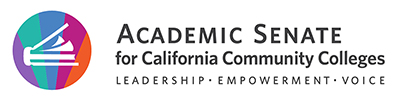 Career and Technical Education Leadership CommitteeJanuary 27, 20222:00 pm – 4:00 pmJoin Zoom Meeting: https://cccconfer.zoom.us/j/3279913568?pwd=MnErRVh4cXVYcHNUZ211NlE4Nm9nZz09AgendaMembers Present: Juan Arzola (Chair), Ginni May (2nd), Amar Abbott, Leticia Barajas, Stephanie Clark, Christie Dam, Rich Harlan, Carina Love, Brian Palmiter, Claudia Ross-Ibarra, Douglas Sallade, Sharon Sampson, Lynn Shaw Liaisons: Debbie Vanschoelandt (ACCE)Guests:Call to Order and Approval of Agenda Approval of Past Meeting Minutes Announcements Status of Previous Action Items CTE Liaison Memos –January Memo update UpdatesCTE Coffee HoursJanuary 13, 2022 | 10:00am to 11:00am
CTE Coffee Hour - DEI - host Sharon Sampson
Register for DEIUpcoming Coffee HoursFebruary 9, 2022 | 9:00am to 10:00am
CTE Coffee Hour - CBE - hosts Leticia Barajas and Brian Palmiter 
Register for CBE 
 
March 11, 2022 | 11:00am to noon
CTE Coffee Hour - Teaching with Technology - host Amar Abbott
Register for Teaching with Technology
 
April 27, 2022 | 9:00am to 10:00am
CTE Coffee Hour - Double Duty Gateway Courses - host Stephanie Clark
Register for Double Duty Gateway CoursesCTE Liaison Chats February 15, 1pm-2pm – How to be an Effective CTE LiaisonMarch 24, 2pm-3pm – CTE and Noncredit; Career and Noncredit Education Institute Career and Noncredit Education Institute planning Googledrive: https://docs.google.com/spreadsheets/d/16DdxjukF_BY15nySbZNCZ6E9epNTOjwlzHWXxAM5Uxc/edit#gid=0 Theme: Student-Centered Change: A Transformative ExperienceRecommended by NCPTCE and CTELC. Pending approval by ASCCC Exec at Feb. meeting.Action--Breakout Sessions/General Sessions (draft breakout session titles, identify a facilitator, as well as presenters).List of CTE Sessions Baccalaureate Degrees – AB 927 Legislation and Advocacy – Working with the Legislature Keeping your CTE curriculum current. Advisory committee input, local employers, & regional consortia representatives. (The relevance of CTE Curriculum the Processes for updating and revising CTE Courses and Programs) CTE Minimum Qualifications ToolkitLabor Market Information Review on emerging trends for CTE. Rethinking marketing strategies for recruitment to a broader diverse spectrum of students. Credit for Prior learning (CTELC) & CO (Presenters; Amar Abbott)Competency Based Education (CTELC)& COCo-sessions Strong WorkforceNoncredit CTE ProgramsEnrollment: How can we make it easier for students to enroll? Eliminating student barriers & the Impact of AB 928 on pathways - help students enroll in CTE and/or pre-collegiate/NC courses (Presenters; Leticia Barajas + others) (Is there an exemplary program in our system we can highlight in this breakout?)Staying informed?Outcomes—future agenda itemEvents2022 Part-Time Faculty Institute – Virtual Event February 10-11, 20222022 Accreditation Institute –Event February 25-26, 20222022 Spring Plenary Session – Hybrid Event April 7-9, 2022, 2022 Career Noncredit Education Institute May 12-14, 2022 Westin South Coast Plaza AdjournmentStatus of Previous Action ItemsIn ProgressCTE Liaison Chats for 2021-22Career and Noncredit Education Institute Meeting with co-chairs and meeting topics and theme have been agreed upon. See VII. b in agenda above.Completed CTE Coffee Hours scheduled for 2021-22Letter to Liaisons: https://asccc.org/sites/default/files/CTE%20Liaison%20Letter%2010-27-21.pdf  Will be posted as soon as ASCCC new website is finalized.Resolution 21.01 S21 Collaborate with Regional ConsortiaASCCC Executive Board consented to CTELC request to engage in collaboration with Regional Consortia. Resolution 21.02 S21 Prioritizing System Support for the ECE/EDU Education and Human Development SectorRostrum article was submitted by Kathleen White, CCSF and others.